When you address an individual with a disability, you must refer to the person first and their disability second, if it is even necessary to mention it.  A person is not defined by their disability, it is simply a part of who they are.  You be conscientious about how you refer to the person in relation to the disability.  If you are curious about how someone prefers to be referred to, just ask them!Notice that this is not a comprehensive list.  Therefore, you need to identify what makes a comment respectful and apply it when referring to people with disabilities.  Comments that are respectful always emphasize ability, not limitations and identify the individual as a person, above all other things.“The difference between the right word and the almost right word is the difference between lightning and the lightning bug.” – Mark TwainPerson First Language: It’s About Respect             Try This...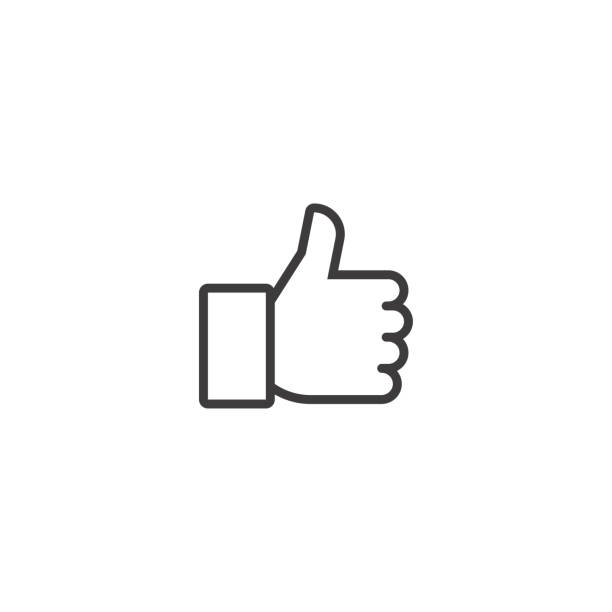       ...Not This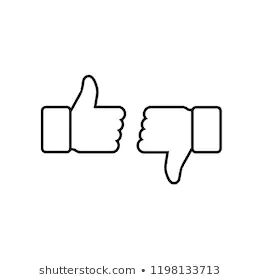 Kevin, who uses a wheelchairKevin, who is wheelchair boundJuan, who has a cognitive disabilityJuan, who is retardedMila, who has autismMila, who is autisticEmily was born with a congenital disabilityEmily has birth defectsThere’s the accessible restroomThere’s the handicapped restroomChase receives special education servicesChase is a special education studentAbby has a learning disabilityAbby is learning disabledA person with Down’s SyndromeA Down’s personThey are a little personThey are a midgetRyan’s non-disabled peersRyan’s normal/healthy peersMia uses crutchesMia is crippled